§18203.  ExemptionsThis chapter may not be construed to prevent the practice by:  [PL 2013, c. 180, §5 (NEW); PL 2013, c. 180, §6 (AFF).]1.  Other professions.  A person licensed in this State under any other provision of law from engaging in the practice for which the person is licensed;[PL 2013, c. 180, §5 (NEW); PL 2013, c. 180, §6 (AFF).]2.  Federal Government employees.  An officer or employee of the Federal Government while engaged within this State in the practice of land surveying for the Federal Government;[PL 2013, c. 180, §5 (NEW); PL 2013, c. 180, §6 (AFF).]3.  Interstate commerce corporation employees.  An officer or employee of a corporation engaged in interstate commerce as defined in the Act of Congress entitled "An Act to Regulate Commerce" approved February 4, 1887, as amended, or in interstate communication as defined in the Act of Congress entitled "Communications Act of 1934" approved June 9, 1934, while working solely as an employee of that corporation, as long as an officer or employee of that corporation customarily in responsible charge of the surveying work of that corporation within this State is licensed under this chapter; or[PL 2013, c. 180, §5 (NEW); PL 2013, c. 180, §6 (AFF).]4.  Unlicensed person.  A person working under the responsible charge of a professional land surveyor.[PL 2013, c. 180, §5 (NEW); PL 2013, c. 180, §6 (AFF).]SECTION HISTORYPL 2013, c. 180, §5 (NEW). PL 2013, c. 180, §6 (AFF). The State of Maine claims a copyright in its codified statutes. If you intend to republish this material, we require that you include the following disclaimer in your publication:All copyrights and other rights to statutory text are reserved by the State of Maine. The text included in this publication reflects changes made through the First Regular and Frist Special Session of the 131st Maine Legislature and is current through November 1, 2023
                    . The text is subject to change without notice. It is a version that has not been officially certified by the Secretary of State. Refer to the Maine Revised Statutes Annotated and supplements for certified text.
                The Office of the Revisor of Statutes also requests that you send us one copy of any statutory publication you may produce. Our goal is not to restrict publishing activity, but to keep track of who is publishing what, to identify any needless duplication and to preserve the State's copyright rights.PLEASE NOTE: The Revisor's Office cannot perform research for or provide legal advice or interpretation of Maine law to the public. If you need legal assistance, please contact a qualified attorney.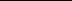 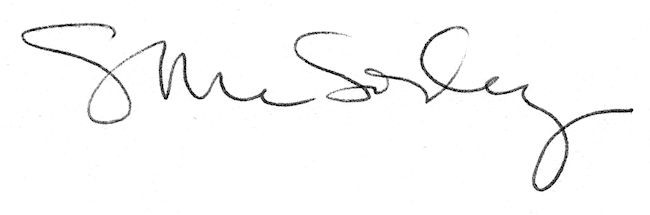 